ICEMELT™ POWER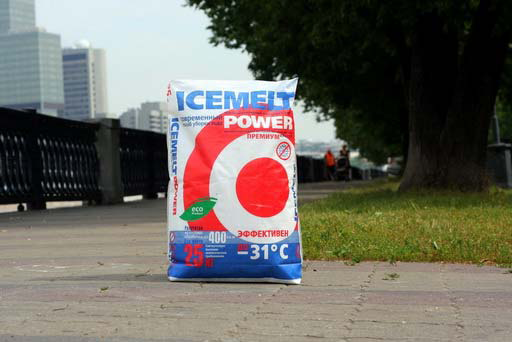 Всё развитие цивилизации характеризуется стремлением людей к коммуникации.Возможности передвижения оказываются решающими в развитии современнойинфраструктуры городов. Строятся все новые дороги и автомагистрали, болееизощренными становятся транспортные развязки, ведется работа по улучшениютранспортного сообщения. Но как бы человек не изменял окружающую среду, есть вещинеподвластные ему. Природные условия сильнее. И так уж сложилось, что в нашей с вамистране в силу ее величины природные условия представлены во всей красе.Средние температуры июля, по разным регионам, колеблются от 1 до 25 °C, а января от 6до -50°C; осадков от 150 до 2000 мм в год. И в таких условиях дорожные сообщениязначительно затруднены, а порой и невозможны, что не может не сказаться на развитииинфраструктуры. Но и в этих условиях человек не сдается и не перестаетсовершенствовать способы для преодоления препятствий. Основной проблемой зимнегопериода является гололед, борьба с которым отнимает как временные, так иматериальные ресурсы, помимо этого гололед может принести серьезные потери.Поэтому требования к современным противогололедным материалам высоки и, несмотряна огромное количество предложений на рынке, далеко не все они отвечают этимтребованиям.Прежде чем заявить о том, что ICEMELT™ POWER это одно из лучших средств дляборьбы с гололедом предлагаем Вам разобраться, что это такое. Название егопроисходит от английского «ICE» - лёд, «MELT» - плавить, и «POWER» - сила, мощь.Давайте выясним, в чем заключается сила ICEMELT™ POWER, как он работает и из чегосостоит. Основное действующее вещество это хлористый кальций CaCl2 с добавлениемингибиторов коррозии. Известно, что хлорид кальция имеет множество применений. Одноиз них в медицине. На его основе делается так называемый «горячий укол» иликапельница - это помогает людям выздороветь от многих недугов.Так же кальция хлорид одобрен в качестве пищевой добавки «эмульгатор» и считаетсябезвредным. Но как свойства этого вещества помогают ICEMELT™ ™ POWER топитьлёд? Очень просто. Экзотермическая реакция при взаимодействии с водой нагреваетгранулу ICEMELT™ POWER до 70°C, а гигроскопические свойства позволяют вступать вреакцию уже при относительной влажности 46% и действовать при наименьшейтемпературе. Это, пожалуй, самые высокие показатели среди всех известныхпротивогололедных материалов.Но как это позволяет экономить деньги, ведь известно, что самое распространенноесредство для борьбы с гололедом – соль, стоит дешевле. Это правда, соль без добавокдешевый, но устаревший метод борьбы со льдом. Свойства ее не позволяют эффективноплавить лед при температуре ниже -7°C, а норма расхода на квадратный метр в 5-6 разпревышает норму ICEMELT™ POWER.Другое дело если использовать синергию этих веществ в одной грануле. А еслидополнительно посыпать песком? Эффективности это не увеличит, а вот проблем веснойдобавит. Песок засоряет водосток, а попадая на лакокрасочное покрытие автомобиляцарапает его, увеличивая степень коррозионного воздействия. Кстати для решенияименно этой проблемы в состав ICEMELT™ POWER входят ингибиторы коррозии, к томуже растворяется в воде он практически без остатка, массовая доля нерастворимогоостатка всего 0,5%, это ничтожно мало. «Плавит лёд», с этим разобрались, но в чем его«сила»? Сила его заключается в том, что справляется он с гололедом в самые суровыеморозы, температура кристаллизации 30% раствора составляет -55°C. Вдумайтесь в эточисло, с такими морозами справится далеко не каждый.На упаковке написано «эффективен до -31°C», как это объяснить? Это значит что до -31°Cон будет действовать мгновенно! Уже через 15 минут видно будет, как гранулыICEMELT™ POWER пронизывают толщу льда и разрушают его связь с поверхностью,главный враг повержен. Это и есть сила ICEMELT™ POWER, остается только сместиостатки льда с поля боя. Но на сколько безопасен ICEMELT™ POWER для очищаемойповерхности? По заключениям «РОСДОРНИИ» материал безвреден для бетонныхпокрытий и показан к применению на дорогах больших и малых городов.ООО "АКВАМАРИН"ООО "АКВАМАРИН"http://www.stroyka-ksn.ru/ http://www.stroyka-ksn.ru/ info@stroyka-ksn.ru Тел.: +7 (499) 390-13-63 Тел.: +7 (499) 390-13-63 